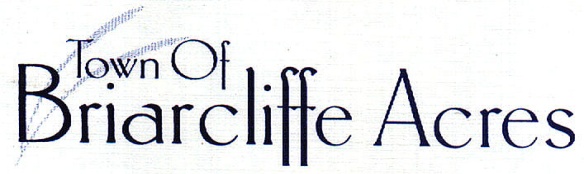 	The Town Council held a Council Workshop on Monday, January 8, 2018 at 4:00pm in the Town office at 121 North Gate Road, Myrtle Beach, South Carolina  29572.	Present				Mayor				Huston Huffman					Members of Council		David Buonviri									James Leach									Brian Palliser									John Wylie					Chief of Police		Kyle LamparterTown Clerk			Jennifer NewboldWith a quorum present, Mayor Huffman called the Workshop to order at 4:00pm.  The Workshop began with a reminder to the Mayor and Council to complete their Statement of Economic Interest reports for the State Ethics Commission.  The Clerk reported that the administrative portion is complete and returned.  The final letter for the yearly audit completed by Scott & Company was shared; no difficulties or disagreements from management were reported from the auditor. Next, Councilman Palliser discussed his research on Council and the Clerk obtaining email addresses through the Town Domain.  He reported that information would be sent to individuals after consulting with our website administrator.  Bids for Gate Cameras (#2017-03) were opened and reviewed next.  Three bids were received; A Services Group (ASG) provided the low bid ($25,383.86).   Discussion followed and Chief Lamparter is going to contact the low bidder and inquire about their pricing and an option for renting equipment.  All bids came in much higher than expected.  The bid(s) will be discussed further at the Town Meeting and the decision whether to accept a bid or not will be made at that time.  A preliminary roster of new Committee representatives and responsibilities was disbursed prior to the meeting.  Mayor Huffman provided handouts with these and the Clerk will incorporate any changes and additions to a comprehensive roster for website update. Planning Commission nominees and oaths were postponed until further notice.The Mayor requested activity reports next. Councilman Wylie discussed working collaboratively with Chief Lamparter and other volunteers to aid residents who may need help with pipes to prevent bursting due to the frigid temperatures and warming.  Special attention should be given to outside showers.  The Chief reported receiving four calls about frozen or burst pipes prior to the Workshop, one of which was the faucet by the Garage at the Town Hall.  Councilman Leach reported that he is going to meet with Wells Fargo the following week to discuss options about transferring two accounts to them that are currently with other banks.  The Clerk requested suggestions in writing/email from Council on updating pages and information on the Town website.  She will be working with the administrator of the Town website when all appointments are finalized.  Mayor Huffman reported that he will be meeting with the Solid Waste Authority Thursday and with North Myrtle Beach in the afternoon about funding and reestablishing the Ocean Creek cameras to monitor erosion and to resume testing of the swash.  Chief Lamparter proposed a resolution be adopted to honor the former Town Clerk, Sheila Hamilton; the Clerk agreed to research and draft the resolution.  	No Public Input was shared during the session.  Items were added to the Agenda and the time and date of the Town Meeting was announced.  At 5:14pm, Councilman Wylie made a motion and Councilman Buonviri seconded to enter into Executive Session to discuss legal and personnel matters.  The vote was unanimous.At 5:40pm, Buonviri made a motion and Wylie seconded to return to Regular Session;  this vote was also unanimous.  No votes were taken during the Executive Session.With no further business to discuss, the Workshop adjourned at 5:41pm.							Respectfully submitted,	Jennifer NewboldJennifer Newbold							Town ClerkApproved _____________________Office Of Town Clerk  121 North Gate Road  Myrtle Beach, South Carolina  29572  843.272.8863